Activity  1.2.6   Electrical conductivity of plastic materialsa)  Comparing electrical conductivity of plastic materials with that of other materialsMaterials: Source of electricity, electric bulb, different kinds of plastic, cotton, metal and woodProcedure: 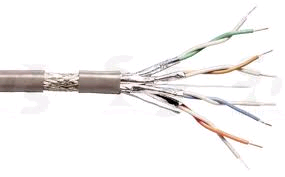 In groups discuss electrical conductivity of plastic materials and that of natural substances (cotton, wood, metal). Write down your hypotheses and compare them with the results of the experiment afterwards. Hypotheses:..............................................................................................................................................................................................................................................................................................................Carry out the following experiment:Prepare a simple electrical circuit and connect into it a particular kind of plastic, cotton , metal and wood, respectively.Write your findings into the tableFindings:Tab.  Conductivity of plastic materialsWhat could you say about electrical conductivity of plastic materials?.......................................................................................................................................................Homework:Look up on the Internet information about using plastic materials as electrical conductors  / insulators............................................................................................................................................................................................................................................................................................................... ............................................................................................................................................................................................................................................................................................................................................................................................................................................................................................................................................................................................................................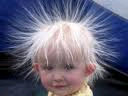 b)  Static electricity and plastic materialsMaterials:Plastic spoon, cotton cloth, polystyrene ballsProcedure:In groups discuss and tackle the following problem: When Ann came home, she took off her nylon stockings. When she then touched a metallic door handle, she screamed and jumped out of horror.What happened to Ann?  What is the substance of the phenomenon?What caused the electric shock?Hypotheses:........................................................................................................................................................................................................................................................................................................Try to simulate the situation using a plastic bar, cotton cloth and polystyrene balls. Write down the test procedure and findings.Procedure: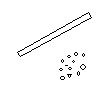 .....................................................................................................................................................................................................................................................................................................................................Findings:......................................................................................................................................................................................................................................................................................................PlasticConductivityNatural substancesConductivityPVC
CottonPolyethyleneWoodPolypropyleneMetalPolystyrene